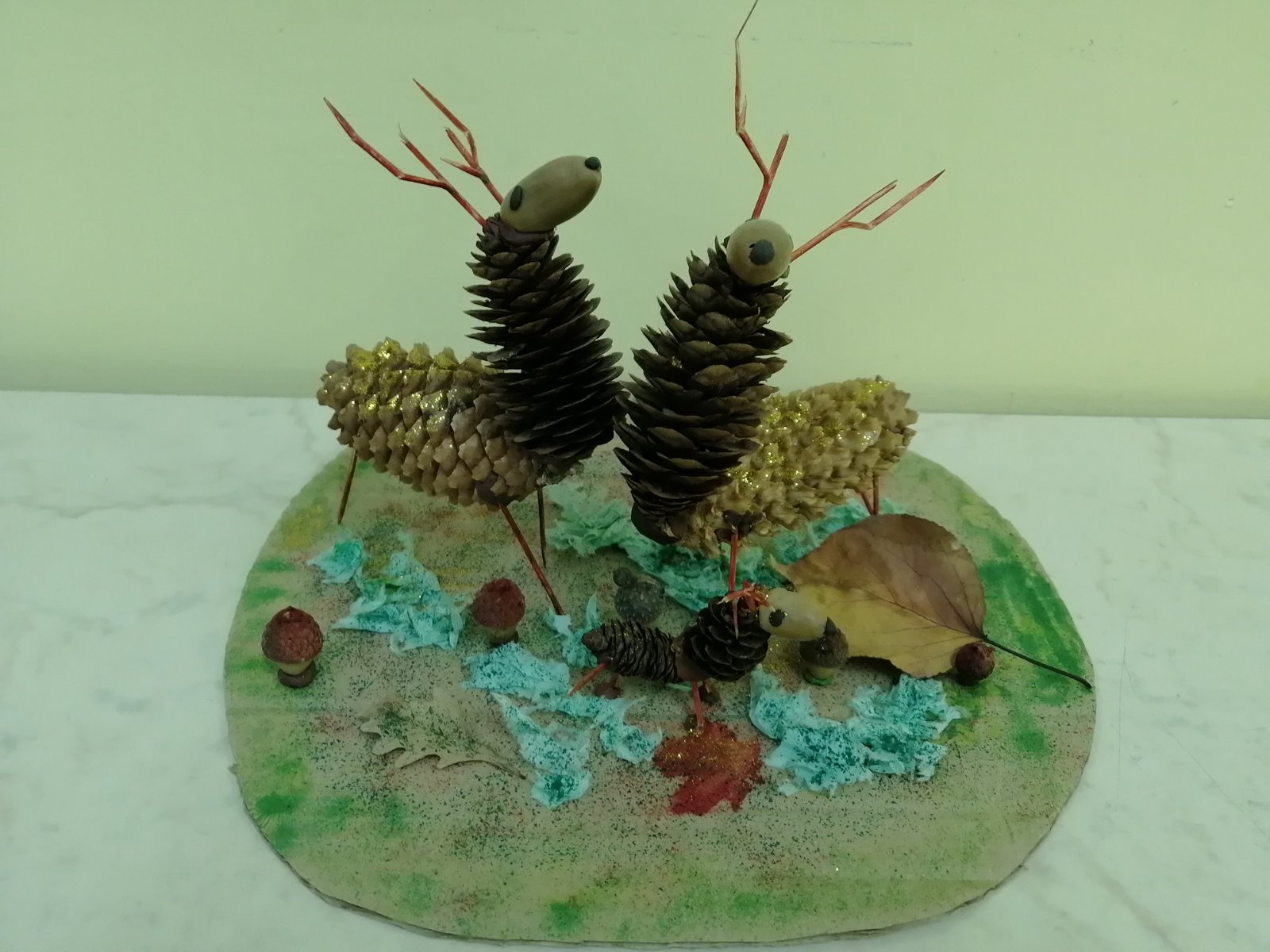 «Золотые олени осени» Даша Половинко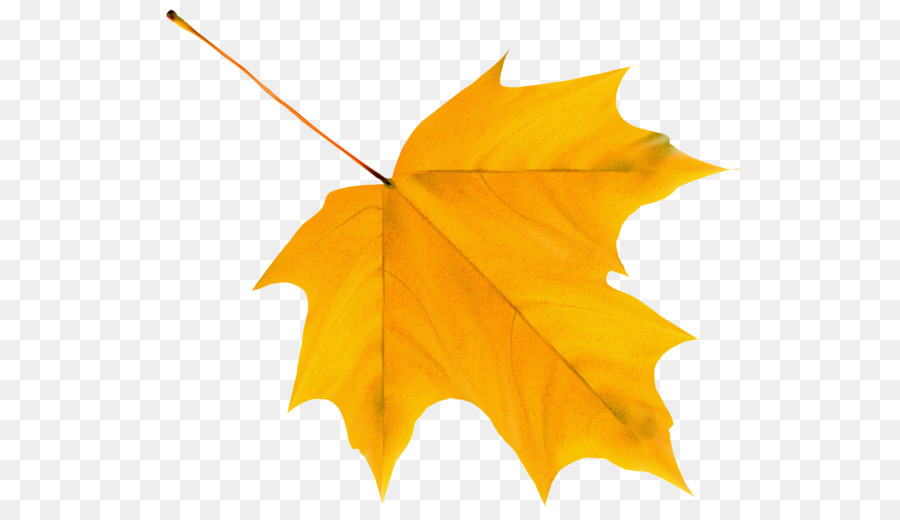                                            … «Осень скверы украшает                                    разноцветною листвой!»                         «Нельзя нам на свете                             Прожить без чудес,                                Они нас повсюду встречают.                                    Волшебный, осенний                                         И сказочный лес                                           Нас в гости к себе приглашает».                    Работа семьи	                    Половинко Даши.